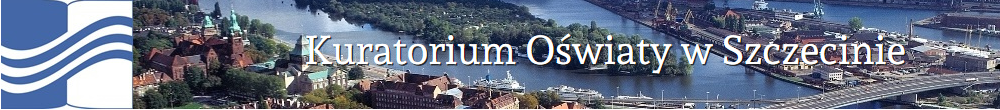 TERMINY OPINIOWANIA I ZATWIERDZANIA 
ARKUSZY ORGANIZACJI PRZEDSZKOLI/SZKÓŁ/PLACÓWEKRozporządzenie Ministra Edukacji Narodowej z dnia 28 lutego 2019 r. w sprawie szczegółowej organizacji publicznych szkół i publicznych przedszkoli (Dz. U. poz. 502)Lp.Organ:Terminy do dnia:Podstawa prawna:1.Dyrektor przedszkola/szkoły/placówki przekazuje arkusz: do związków zawodowychdo organu prowadzącego (po zaopiniowaniu przez zakładowe organizacje związkowe)5 kwietnia21 kwietnia§ 17 ust. 7 i 82.Zakładowa organizacja związkowa: otrzymuje arkusz organizacjiwydaje opinię w formie pisemnej 10 dni roboczych5 kwietnia19 kwietnia§ 17 ust. 83.Organ sprawujący nadzór pedagogiczny: otrzymuje arkusz organizacjiwydaje opinię 10 dni roboczych30 kwietnia20 maja§ 17 ust. 104.Organ prowadzący: przekazuje arkusz organizacji do zaopiniowania ZKO otrzymuje opinię  ZKO zatwierdza arkusz organizacjiprzekazuje informację o zatwierdzeniu do ZKO30 kwietnia20 maja29 maja7 dni od zatwierdzenia§ 17 ust. 9